TRABAJO COLABORATIVO 2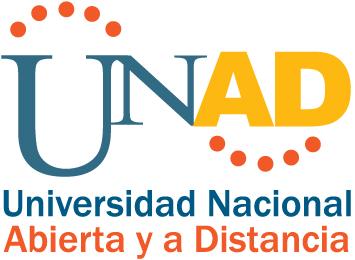 FORMADORAELIANA MARRUGO ARÉVALOELABORADO POROBREGON MONICA ASTRIDPINTO ANGIE XIOMARA     52818179PLAZAS BERNAL ALEXANDER     79444171QUINTERO GUSTAVO ADOLFOROJAS HOLLMAN JAVIERGRUPO712001_7UNIVERSIDAD NACIONAL ABIERTA Y A DISTANCIA – UNADMAPAS DE CONOCIMIENTO REGIONALABRIL DE 2016ACTIVIDAD TRABAJO COLABORATIVO IICUARTO MOMENTOConsolidación del documento grupal que se presenta como trabajo colaborativoEl grupo presentará el documento consolidado que deberá contener:1. La definición común de su ámbito de indagación elaborada por el grupo y dentro de la cual se especifican las características o componentes de dicho ámbito.Ámbito AmbientalConcepto GrupalLo ambiental se refiere a todas las acciones que contribuyen o impactan por lo general de manera negativa en el espacio donde la comunidad se mueve, en su entorno y que influyen en la vida y relaciones del ser humano, es una problemática recurrente la localidad, en el municipio y en el país, lo ambiental se enfoca en los problemas generados por la acción humana que impactan a la sociedad. Es un proceso que se basa tanto en la reflexión como en el análisis crítico permanente, mediante el cual un individuo y un grupo puede llegar a apropiarse de su realidad al comprender de manera integral las relaciones que se presentan en sus dimensiones natural, cultural y social.Hace referencia a todos los componentes de determinado ecosistema: factores bióticos (fauna, flora y demás seres vivos que se desarrollen allí)  y factores abióticos (agua, aire, suelo, entre otros.) Sin duda alguna, dentro de estos factores se incluye nuestro hábitat que puede ser urbano, rural o semiurbano (de acuerdo al nivel de intervención del paisaje natural en el cual se manifiestan factores naturales como la fauna y la flora y factores antrópicos como las construcciones, redes de alcantarillado, redes eléctricas y situaciones derivadas de la colonización como la contaminación (visual, auditiva, del agua, del aire, entre otras.)2. El cuadro grupal consolidado con las categorías de análisis, la definición de éstas, las preguntas problematizadoras, las fuentes de información y los instrumentos de recolección.3. Los avances y logros realizados en estos tres puntos deberán incorporarse al mapa mental que se hizo en el anterior trabajo colaborativo, haciéndole los ajustes pertinentes. El mapa mental ajustado se anexará entonces a esta nueva entrega. El producto final se entrega en el Entorno de Evaluación y Seguimiento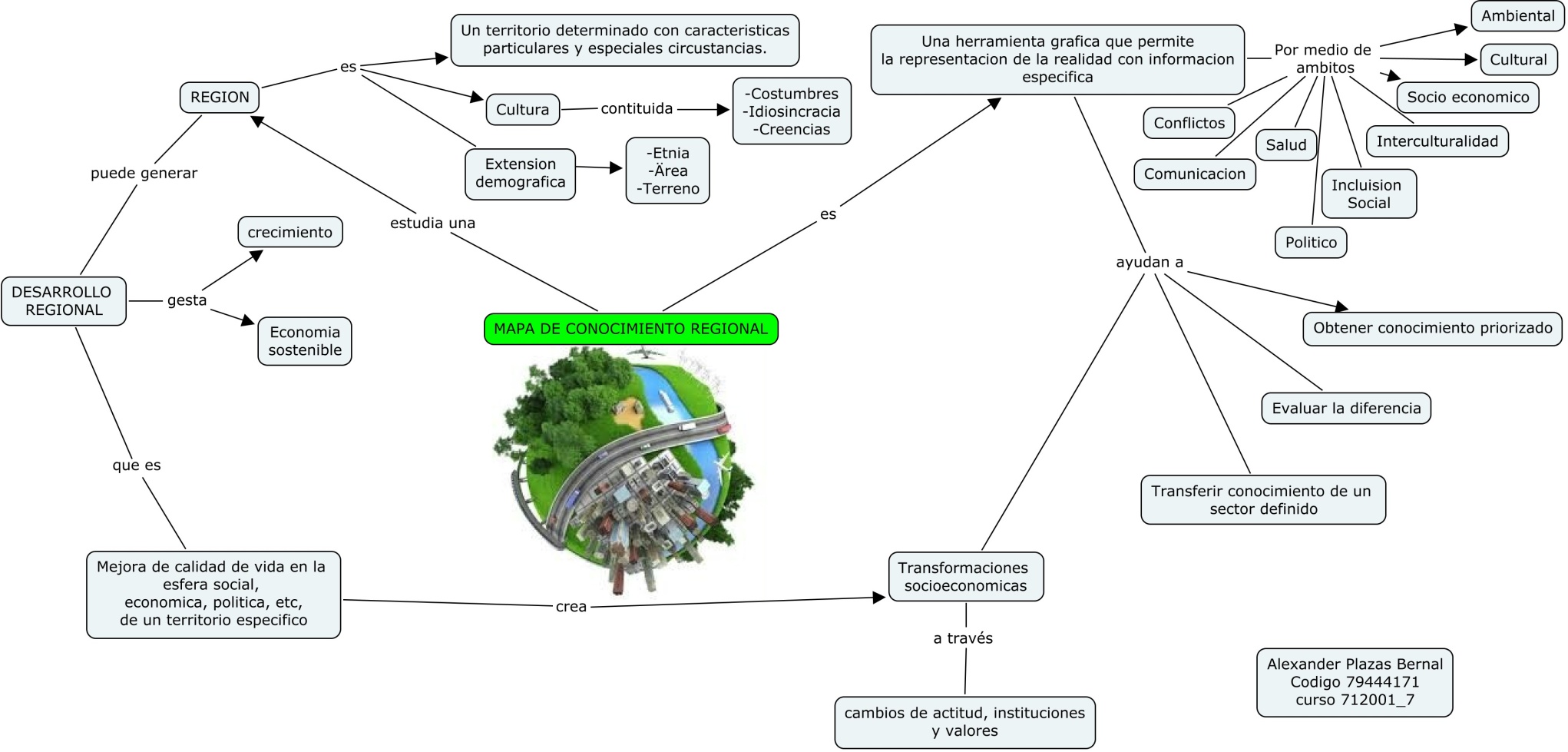 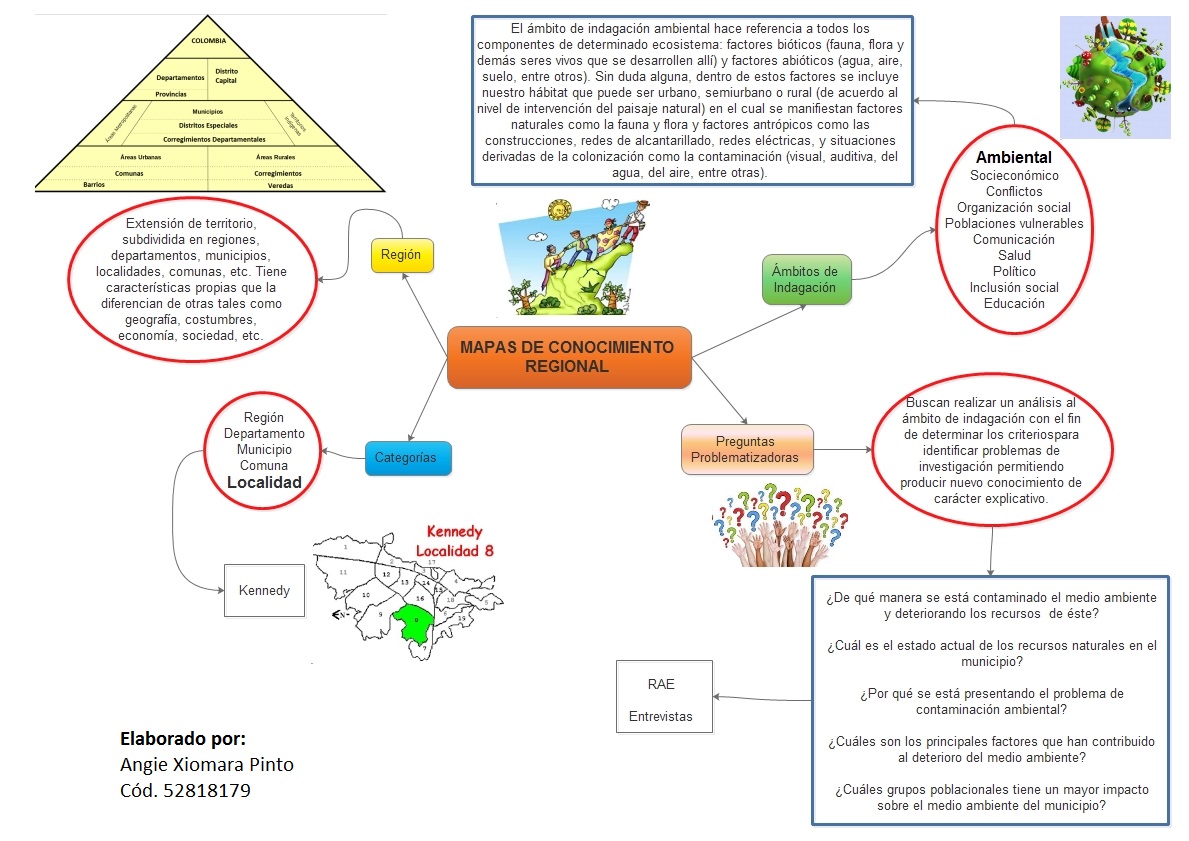 Categoría de análisisDefinición de la categoríaPreguntas problematizadorasÁmbito ambientalSe refiere a todas las acciones que contribuyen o impactan por lo general de manera negativa en el espacio donde la comunidad se mueve, en su entorno y que influyen en la vida y relaciones del ser humano, es una problemática recurrente la localidad, en el municipio y en el país, lo ambiental se enfoca en los problemas generados por la acción humana que impactan a la sociedad. ¿Se hace necesario un plan de acción implementado desde la niñez para evitar los desastres ambientales, logrando a través de la sensibilización una cultura ambiental convertida en hábito?¿Cuáles son los retos que tiene el municipio en torno a lo ambiental?¿Cuáles son las políticas ambientales?Categoría de análisisDefinición de la categoríaPreguntas ProblematizadorasFuentes de información para encontrar las respuestas a las preguntasInstrumentos para la recolección de la informaciónÁmbito ambiental Se refiere a todas las acciones que contribuyen o impactan por lo general de manera negativa en el espacio donde la comunidad se mueve, en su entorno y que influyen en la vida y relaciones del ser humano, es una problemática recurrente la localidad, en el municipio y en el país, lo ambiental se enfoca en los problemas generados por la acción humana que impactan a la sociedad. ¿Se hace necesario un plan de acción implementado desde la niñez para evitar los desastres ambientales, logrando a través de la sensibilización una cultura ambiental convertida en hábito?¿Cuáles son los retos que tiene el municipio en torno a lo ambiental?¿Cuáles son las políticas ambientales?http://www.ambientebogota.gov.co/documents/10157/2883162/PAL+Kennedy+2013-2016.pdfhttp://www.alcaldiabogota.gov.co/BJV/awdoc.jsp?p=&i=1279http://aprendiendosobreciudadania.blogspot.com.co/2011/06/problematica-de-la-localidad-de-kennedy.htmlEncuestasCategoría de análisisPreguntas problematizadorasInstrumentos de recolecciónDescripción¿Cómo es el ámbito ambiental en Kennedy?EncuestasExplicación causal¿Cuáles son las principales causas de contaminación ambiental?EncuestasGeneralidadesDefiniciónDefinición de ámbito ambientalEncuestasComprobación¿Cómo sensibilizar y concientizar a la comunidad?EncuestasPredicción¿Cuáles son las consecuencias del poco cuidado ambiental?EncuestasGestión¿Qué acciones se deben emprender para mejorar este problema?EncuestasOpiniónValoración¿Qué opinas acerca de implementar desde la niñez planes de acción ambiental?Encuestas